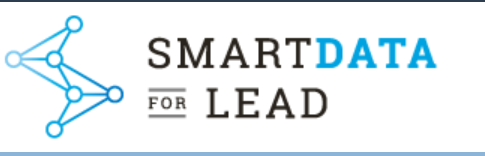 Politique de protection des données à caractère personnel à destination des clients, prospects et fournisseurs.La société HSK Data Management exerce une activité de communication directe sous le nom commercial SmartData for Lead (SDFL). Elle est propriétaire d’un fichier de données à caractère personnel légalement constitué qu’elle utilise pour la gestion de ses clients et/ou fournisseurs et pour des opérations d’information et de prospection commerciale.HSK Data Management - SmartData for Lead effectue les traitements automatisés de données à caractère personnel conformément aux dispositions de la loi n°78-17 du 6 janvier 1978 modifiée relative à l’informatique, aux fichiers et aux libertés ainsi qu’au Règlement européen 2016/679 du 27 avril 2016.La présente politique a pour objet de vous informer de l’ensemble des modalités de mise en œuvre des traitements de données à caractère personnel effectués par SmartData for Lead.Cette politique de protection des données à caractère personnel pourrait évoluer en fonction du contexte légal et réglementaire.Bas du formulaire1. Identité et coordonnées du responsable de traitementLe responsable des traitements mis en œuvre est :HSK Data Management - SmartData for Lead
92-98 Boulevard Victor Hugo
92110 Clichy2. Coordonnées du délégué à la protection des donnéesConformément aux dispositions de l’article 37, 38 et 39 du règlement européen n°2016/679 du Parlement Européen et pour s’assurer de la conformité des traitements à la règlementation, la société HSK Data Management - SmartData for Lead a nommé un délégué à la protection des données qui peut être contacté à l’adresse suivante :HSK Data Management - SmartData for Lead
Délégué à la protection des données
92-98 Boulevard Victor Hugo
92110 ClichyOu par email : dpo.sdfl@rgpd-rt.info3. Exercice des droits des personnesVous avez la faculté d’exercer vos droits d’accès, de rectification, de limitation des données vous concernant.Vous pouvez également vous opposer au traitement de vos données à caractère personnel, en demander l’effacement ou la portabilité et nous adresser des directives sur le sort de vos données post-mortem.En sa qualité de responsable de traitement, HSK Data Management - SmartData for Lead a mis en place des procédures et des mécanismes permettant à chaque personne concernée d’exercer ses droits. Ces droits peuvent être exercés en adressant une demande par voie postale à l’adresse HSK Data Management - SmartData for Lead - A l’attention du DPO - 92-98 Boulevard Victor Hugo, 92110 Clichy, en précisant l’objet de la demande, l’adresse à laquelle une réponse peut être envoyée, ou en écrivant à l’adresse électronique dpo.sdfl@rgpd-rt.infoHSK Data Management - SmartData for Lead adresse une réponse dans un délai de 1 mois suivant la réception de l’exercice du droit.Toute personne physique peut également formuler une réclamation auprès d’une autorité de contrôle sur la protection des données (la CNIL en France) à l’adresse suivante :Commission Nationale de l'Informatique et des Libertés
3 Place de Fontenoy
75007 ParisOu www.cnil.fr4. Finalités des traitements de données à caractère personnelHSK Data Management - SmartData for Lead est amenée à collecter et à procéder à des traitements automatisés de données à caractère personnel pour effectuer les traitements suivants :Gestion de la relation administrative et commerciale de ses Prospects, Clients et Fournisseurs Utilisation de sa base de données, pour son compte et celui de ses actionnaires, (Sociétés des groupes HSK Partners et ses filiales : 92-98 Boulevard Victor Hugo, 92110 Clichy et Ablutor : 28 rue du Bassin Fosse - 91650 Breuillet) pour des opérations d’information et de communication commerciale par voie postale, téléphonique, email, SMS, réseau social, à des entreprises, associations ou administrations. 5. Base Légale des traitementsHSK Data Management - SmartData for Lead met en œuvre les traitements de données sus-mentionnés sur la base de l’exécution d’un contrat pour ses propres clients et ses fournisseurs et de son intérêt légitime pour les prospects.6. Catégories de donnéesLes catégories de données traitées sont l’identité de la personne, sa fonction dans l’entreprise, ses e-mails et numéros de téléphone/sms-mms, en lien avec les informations de l’entreprise à laquelle elle appartient.7. Source des donnéesLes données collectées proviennent de formulaires de ses sites internet, d’entretiens téléphonique et des documents commerciaux, devis, contrats, factures. Elles peuvent également provenir d’annonces légales ; de fichiers d’annuaires téléphoniques ; de sources en open data telles que le répertoire Sirene de l’Insee, de sources légales et officielles de type Bodacc et RNCS, certaines accessibles au public ; d’autres sources publiques (sites web, réseaux sociaux, médias…), du fichier des déménagés du Service National de l’Adresse ; de bases de données partenaires (salons professionnels, conférences, commerces et services).8. Destinataires des donnéesLes destinataires des données collectées par HSK Data Management - SmartData for Lead sont elle-même et ses actionnaires (Sociétés des groupes HSK Partners : 92-98 Boulevard Victor Hugo, 92110 Clichy et Ablutor : 28 rue du Bassin Fosse - 91650 Breuillet). 9. Transferts de données vers des pays tiersLes personnes physiques sont informées de ce que le Responsable du traitement pourrait le cas échéant transférer leurs données à caractère personnel vers des pays non adéquats. Ce transfert serait, pour respecter la législation relative à ce type de transfert, encadré par la signature de clauses contractuelles types qui assurent aux personnes concernées un niveau de protection adéquat à celui exigé par la réglementation européenne.10. Durée de conservation des donnéesHSK Data Management - SmartData for Lead conserve les données à caractère personnel pour la finalité visée ci-dessus pendant une durée maximum de 4 ans à compter du dernier contact avec la personne. Les données pourront être conservées pour une durée maximale de 6 ans en base d’archivage intermédiaire à des fins de litiges ou de contentieux.11. Règles concernant le ciblageHSK Data Management - SmartData for Lead peut être amenée à effectuer des segmentations de personnes physiques présentes dans ses fichiers afin de mieux les cibler en fonction des offres proposées.12. Politique Cookies HSK Data Management - SmartData for Lead a établi une politique cookies accessible ici13. Mentions légalesEditeur du Site :HSK DATA MANAGEMENT, ayant comme enseigne : SDFL et comme nom commercial : SmartData for Lead, sise 92-98 Boulevard Victor Hugo, 92110 Clichy - RCS Nanterre 794 576 223Directeur de la publication : Michèle HuignardHébergement : Société ONLINE SAS BP 438 - 75366 PARIS CEDEX 08 - RCS PARIS B 433 115 904
